靜宜大學西班牙語文學系畢業專題期末成果報告書格式說明(112學年度適用)請於113年05月21日17:00前連同成果報告書(1式1份)裝訂成冊後繳交至系辦。交件時需有指導教師審定簽名。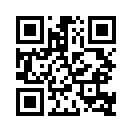 各組所有檔案需同步上傳至雲端：https://reurl.cc/0ZmW2l＊請各自建立個人資料夾，資料夾名稱：112班級姓名學號[範例：112西四A靜西文PUES410800001]創意寫作組：上、下學期成果，請雙面紙本列印。需繳交紙本及電子檔。口語演說組：報告、PPT、影片。前述資料電子檔請以資料夾建立檔名標示班級、姓名及學號上傳至雲端。需繳交紙本及電子檔。畢業公演專題：上學期報告、下學期請於公演後，統一燒錄成一份公演影片光碟，其他資料（請見第5點及第4~5頁說明，例如：劇本、海報、照片、影片、宣傳資料等，依實際執行成果呈現），前述資料電子檔請以資料夾建立檔名標示組別上傳至雲端。本表單仍各分組皆需繳交。需繳交紙本、光碟及電子檔。大專生研究計畫：請繳交研究計畫報告書、成果報告PPT。需繳交紙本及電子檔。實習：請繳交實習報告書、PPT。需繳交紙本及電子檔。學術論文：請繳交上學期摘要、文獻評述5頁、下學期10頁學術論文報告(西班牙文)、成果報告PPT。需繳交紙本及電子檔。報告包含上、下學期。上、下學期不同主題，同組員：裝訂成同一冊。上、下學期不同主題，不同組員：請分開裝訂成冊。畢業公演組，請依工作分組，分開裝訂成冊。膠裝、雙面列印 (文字報告-黑白列印；簡報檔-雙面彩色列印、PPT列印設定請選擇”全頁投影片或二張投影片”：資料放置依序如下說明 (D~F項依各組作品呈現調整)，封面 (請見封面格式)目錄 (需標示報告內容頁碼)靜宜大學西班牙語文學系畢業專題成果發表確認表上學期報告(題目) (依指導老師規定)下學期報告(題目) (依指導老師規定)文章、PPT、影片。封面：組別：國際化教育、創意寫作、口語演說、畢業公演專題、大專生研究計畫、實習、學術論文。（中文：標楷體/外語：Times New Roman 16字、置中）題目：上、下學期不同主題，同組員，請皆撰寫；同主題：僅需呈現一主題。（中文：標楷體/ 外語：Times New Roman 16字、置中）指導教師、發表者：(中文：標楷體14字、外語：Times New Roman、置中）畢業公演專題組：請依畢業公演組期末報告格式（請見第4~5頁說明）撰寫-畢業公演活動企劃書、合約書、工作分配表、畢業公演製作規劃行程表、活動籌備會議（每組至少3次）、劇本、PPT、海報、公演照片(含事前準備、當日活動)、公演影片(需後製中/西文字幕)、文宣、感謝狀、經費一覽表、其他資料依實際執行成果新增呈現等等。靜宜大學西班牙語文學系112學年度畢業專題期末成果報告書組別：(畢業專題分組)題目(請依實際報告增刪)　　　　　　　　　　　　　　　　　　　　　　　　（上學期）　　　　　　　　　　　　　　　　　　　　　　　　（下學期）　　　　　指導教師(中文/西文)：發表者：(一人格式)班級：西四A學號：姓名(中文/西文)：發表者(2人(含)以上格式，可自行增列)：1.班級、學號、姓名(中文/西文)2.班級、學號、姓名(中文/西文)中華民國一一三年五月二十一日目 錄靜宜大學西班牙語文學系畢業專題成果發表確認表…………………………...1上學期報告(題目)………………………………………………………….……...3下學期報告(題目)…………….……………………………………………….…10文章、PPT…………………………………………………………………………21（上述2~4，依組別而定）畢業公演組期末報告格式工作分配表 (可依實際情況調整)畢業公演製作規劃行程表(表格可自行增列)經費使用一覽表(表格可自行增列) 畢業公演活動籌備會議112學年度靜宜大學西班牙語文學系畢業公演會議記錄註：照片表格可再往下延伸組別職位姓名 (中文/西文)備註總召導演演員組演員組長：公關組總務公關組公關宣傳組組長：舞台組舞台/道具組長：舞台組服化組組長：舞台組燈光/影像組組長：舞台組音效組組長：日期項目備註品名數量單價總價使用照片會議名稱會議日期   年    月   日 星 期   時間：  時   分至  時   分   年    月   日 星 期   時間：  時   分至  時   分會議地點會議主席會議紀錄出席人員出席人數◎應到    人   ◎缺席      人    ◎實到      人◎應到    人   ◎缺席      人    ◎實到      人會議紀錄活動照片
(附照片檔案)活動照片
(附照片檔案) (照片說明) (照片說明)活動照片
(附照片檔案)活動照片
(附照片檔案) (照片說明) (照片說明)